§4907.  BoardThe State Board of Licensure for Geologists and Soil Scientists as established by Title 5, section 12004‑A, subsection 19 shall administer this chapter.  The board consists of 7 members, 5 of whom are appointed by the Governor from the following categories: One academic geologist; one independent consultant or salaried geologist; one independent consultant or salaried soil scientist; one other soil scientist; and a public member as defined in Title 5, section 12004‑A.  The 4 geologist and soil scientist members appointed by the Governor must be licensed under this chapter.  The 6th and 7th members are the State Soil Scientist employed in State Government, ex officio, and the State Geologist or the State Geologist's designee, who must be a geologist employed in State Government, ex officio.  No person, except the public member, is eligible for appointment to the board unless licensed under this chapter.  [PL 2019, c. 285, §9 (AMD).]1.  Qualifications.  Each member of the board must have been a resident of this State for at least 5 years immediately preceding the appointment.[PL 2007, c. 402, Pt. S, §5 (AMD).]2.  Term.  Appointments are for 5-year terms.  Appointments of members must comply with Title 10, section 8009.  A board member may be removed for cause by the Governor.[PL 2007, c. 402, Pt. S, §5 (AMD).]3.  Compensation. [PL 1995, c. 397, §65 (RP).]4.  Meetings; chair.  The board shall meet at least once a year to conduct its business and to elect a chair.  Additional meetings must be held as necessary to conduct the business of the board and may be convened at the call of the chair or a majority of the board members.[PL 2013, c. 246, Pt. B, §14 (AMD).]5.  Hearings. [PL 2007, c. 402, Pt. S, §5 (RP).]6.  Contracts. [PL 1995, c. 397, §66 (RP).]SECTION HISTORYPL 1973, c. 558, §1 (NEW). PL 1975, c. 760, §§8-10 (AMD). PL 1975, c. 771, §§370,371 (AMD). PL 1977, c. 78, §§188,189 (AMD). PL 1979, c. 300, §§1,2 (AMD). PL 1983, c. 413, §§173-177 (AMD). PL 1983, c. 553, §46 (AMD). PL 1983, c. 812, §§243,244 (AMD). PL 1987, c. 395, §A175 (AMD). PL 1989, c. 503, §B145 (AMD). PL 1993, c. 600, §A252 (AMD). PL 1995, c. 397, §§65,66 (AMD). PL 2007, c. 402, Pt. S, §5 (AMD). PL 2013, c. 246, Pt. B, §14 (AMD). PL 2019, c. 285, §9 (AMD). The State of Maine claims a copyright in its codified statutes. If you intend to republish this material, we require that you include the following disclaimer in your publication:All copyrights and other rights to statutory text are reserved by the State of Maine. The text included in this publication reflects changes made through the First Regular and Frist Special Session of the 131st Maine Legislature and is current through November 1, 2023
                    . The text is subject to change without notice. It is a version that has not been officially certified by the Secretary of State. Refer to the Maine Revised Statutes Annotated and supplements for certified text.
                The Office of the Revisor of Statutes also requests that you send us one copy of any statutory publication you may produce. Our goal is not to restrict publishing activity, but to keep track of who is publishing what, to identify any needless duplication and to preserve the State's copyright rights.PLEASE NOTE: The Revisor's Office cannot perform research for or provide legal advice or interpretation of Maine law to the public. If you need legal assistance, please contact a qualified attorney.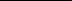 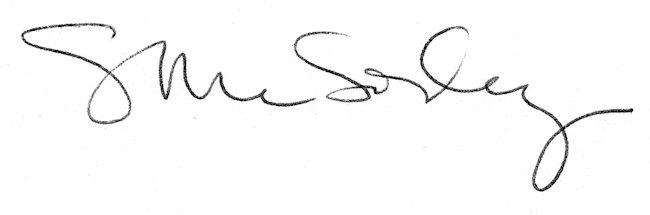 